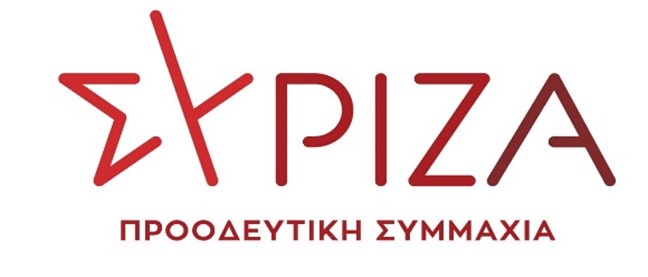 Προς το Προεδρείο της Βουλής των ΕλλήνωνΑΝΑΦΟΡΑΥπουργείο ΔικαιοσύνηςΥπουργείο ΟικονομικώνΘέμα: «Στήριξη του πληττόμενου επαγγελματικού κλάδου των δικηγόρων»Ο βουλευτής Νίκος Συρμαλένιος καταθέτει αναφορά την επιστολή-ψήφισμα του Δικηγορικού Συλλόγου Νάξου, στην οποία αναφέρεται στη δεινή οικονομική και επαγγελματική θέση που έχουν περιέλθει και οι Δικηγόροι πανελλαδικά, από την έναρξη της πανδημίας μέχρι σήμερα. Στο ψήφισμα αναφέρεται ότι οι Δικηγόροι ανήκουν στους επαγγελματικούς κλάδους εκείνους, που έχουν πληγεί ιδιαίτερα από τις συνέπειες της πανδημίας, λόγω της αναστολής λειτουργίας των δικαστηρίων και της υπολειτουργίας υπηρεσιών που άπτονται της άσκησης του δικηγορικού επαγγέλματος, αλλά και της ουσιώδους συρρίκνωσης της οικονομικής δραστηριότητας.Οι δικηγόροι ζητούν τη διασφάλιση της διαρκούς  και ακώλυτης λειτουργίας της δικαιοσύνης, την οικονομική τους στήριξη, στο επίπεδο που έχουν στηριχθεί άλλοι επαγγελματικοί κλάδοι, καθώς και απαλλαγή των τρεχουσών ασφαλιστικών εισφορών και του τέλους επιτηδεύματος 2020.Επισυνάπτεται το σχετικό έγγραφο. Παρακαλούμε για την απάντηση και τις ενέργειές σας και να μας ενημερώσετε σχετικά.Αθήνα 03/03/2021Ο καταθέτων ΒουλευτήςΝίκος Συρμαλένιος